KARTA ZGŁOSZENIOWA IX MIĘDZYSZKOLNEGO FESTIWALU PIOSENKI POLSKIEJ im. Haliny Tracz                                                      Niezapomniane Przeboje25 luty 2017r.Springwood Middle School, 5540 Arlington Dr E, Hanover  Park  IL  60133Imię i nazwisko wykonawcy _______________________________________________________Telefon wykonawcy _______________________ Email_________________________________Wiek __________Tytuł utworu ___________________________________________________________________Nazwa reprezentowanej szkoły  ____________________________________________________Instrument akompaniujący ________________________________________________________           ________________________________________                                                                Podpis osoby zgłaszającejZgłoszenia proszę przesyłać elektronicznie do 15 lutego 2017r. na adres aosowska@emiliaplater.org 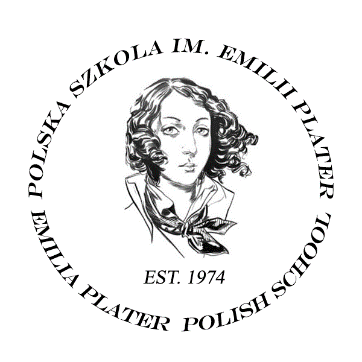 
EMILIA PLATER POLISH SCHOOL
Polska Szkoła im. Emilii Plater
  
P.O. Box 681366, Schaumburg, IL 601  email: contact@emiliaplater.org 

EMILIA PLATER POLISH SCHOOL
Polska Szkoła im. Emilii Plater
  
P.O. Box 681366, Schaumburg, IL 601  email: contact@emiliaplater.org 
Kierownik Szkoły
Dorota Waszkiewicz
(847) 877 - 9008  Prezes
Małgorzata Gawior(847) 877 - 9083